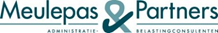 
Formulier nieuwe werknemer / Opgaaf voor de loonheffingen
Formulier nieuwe werknemer / Opgaaf voor de loonheffingenStuur dit formulier samen met een geldig kopie van een paspoort of identiteitsbewijs (voor- en achterkant) van de werknemer naar salaris@meulepas.nl
Zonder deze gegevens kunnen we de salarisadministratie van jouw medewerker helaas niet verzorgen.
Lever de gegevens op tijd aan om vertragingen te voorkomen.Stuur dit formulier samen met een geldig kopie van een paspoort of identiteitsbewijs (voor- en achterkant) van de werknemer naar salaris@meulepas.nl
Zonder deze gegevens kunnen we de salarisadministratie van jouw medewerker helaas niet verzorgen.
Lever de gegevens op tijd aan om vertragingen te voorkomen.Naam Bedrijf: Naam Bedrijf: 
In te vullen door de werknemer
In te vullen door de werknemerAchternaam (geboortenaam):BSN:Achternaam (indien gehuwd):Geboortedatum:Voorletter(s):IBAN-nummer:Voornaam:E-mailadres:AdresTelefoonnummer:Postcode:Geslacht:Woonplaats:Burgerlijke staat:Inwoner van:	 (1) Nederland  (2) Andere EU-lidstaat, EER-land, Zwitserland of BES-eilanden	 (3) Derden land, dat wil zeggen van een land dat niet valt onder 1 of 2Inwoner van:	 (1) Nederland  (2) Andere EU-lidstaat, EER-land, Zwitserland of BES-eilanden	 (3) Derden land, dat wil zeggen van een land dat niet valt onder 1 of 2Wil je dat jouw werkgever rekening houdt met de loonheffingskorting? Je kunt de loonheffingskorting maar door één werkgever of uitkeringsinstantie tegelijkertijd laten toepassen. Scholierenregeling loonheffingen toepassen? Ja, vanaf                                 Nee, vanaf   Nee                               Ja                          Heb je direct voorafgaand aan jouw indiensttreding een uitkering genoten? Bijvoorbeeld WW / WAO / WIA / Wajong Nee                               JaBen je werkzaam op basis van een leerovereenkomst? (BBL werken/leren) Nee                               jaHandtekening werknemer:Datum:
In te vullen door de werkgever
In te vullen door de werkgeverDatum in dienst:Nationaliteit:Beroep / Functie:Soort ID-bewijs:Soort dienstverband:  Bepaalde tijd    Onbepaalde tijd  OproepNummer ID-bewijs:Einddatum arbeidsovereenkomst:Geboorteplaats:Einde proeftijd:Auto v/d werkgever:  Nee  Ja   – Kenteken: Vaste werknemer   Min/max    OproepkrachtCataloguswaarde:Aantal uren per week: Beschikking geen privégebruik auto: Nee     Ja (bij ja, beschikking meezenden)Aantal dagen per week:Overige vergoedingen en/of reiskosten: €Brutosalaris per uur: €Arbeidsovereenkomst opmaken:  Meulepas     ZelfBrutosalaris per maand / periode: €Eerder als uitzendkracht gewerkt bij dit bedrijf:  Nee     JaZo ja, vanaf welke datum?Functiegroep / schaal CAO:Paraaf werkgever: